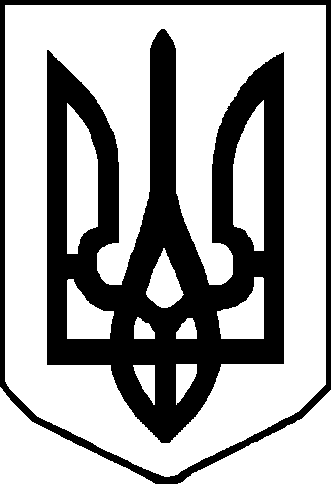 Протокол №9чергового засідання районної комісії з питань техногенно-екологічної безпеки і надзвичайних ситуацій10 серпня  2023 року                                                                                 м. НіжинГоловувала: перший заступник голови районної державної військової адміністрації, Інна ГОРОБЕЙ.Присутні: члени комісії (за окремим списком).Запрошені: (за окремим списком).     І. Щодо результатів оперативних обстежень об’єктів фонду захисних споруд цивільного захисту  (Михайло МАРЧЕНКО, Віктор КРАВЕЦЬ)Відповідно до рішення Ради національної безпеки і оборони України від 23 червня 2023 року введеного в дію Указом Президента України від 26 червня 2023 року №353/2023 та Плану організації виконання рішення Ради національної безпеки і оборони України від 23 червня 2023 р. «Про рішення Ради національної безпеки і оборони України від 23 червня 2023 року «Щодо результатів оперативних обстежень об’єктів фонду захисних споруд цивільного захисту та вирішення проблемних питань щодо укриття населення» введеного в дію Указом Президента України від 26 червня 2023 р. №353, за результатами доповіді та з урахуванням обговорення комісія вирішила:     1.                                      Головам міських, сільських, селищних  рад району1.1. Створити комісії з обстеження об’єктів фонду захисних споруд, скласти та затвердити відповідні графіки щоквартальних перевірок (комісійних обстежень) фонду захисних споруд (далі – Графіки). Зазначені графіки складати окремо на кожний квартал, копії графіків надавати до 20 числа останнього місяця звітного кварталу на електронні адреси: ( neadm_oborona@cg.gov.ua ; nizin@cn.dsns.gov.ua). Графік на 3 квартал поточного року надати до 15 серпня поточного року на вищезазначені електронні адреси. Затвердження графіків здійснює голова або заступник голови районної державної адміністрації, підписують: начальник Ніжинського районного управління Головного управління ДСНС України у Чернігівській області та начальник структурного підрозділу місцевого органу виконавчої влади, органу місцевого самоврядування з питань цивільного захисту. Планування перевірок (комісійних обстежень) організовувати щоквартально до 20 числа останнього місяця кварталу.Згідно вище вказаних термінів          1.2. Забезпечити разом з Ніжинським РУ ГУ ДСНС України  у Чернігівській області, Ніжинським РВП ГУ НП України в Чернігівській області, балансоутримувачами захисних споруд цивільного захисту, проведення щоквартальних перевірок (комісійних обстежень) фонду захисних споруд та контроль за здійсненням заходів з приведення в належний стан, підтриманням у готовності, а також їх доступності для населення з фото-, відеофіксацією результатів (фотографії: 1 - вхід у споруду із зображенням таблички маркування, 2 - вид із середини, 3 – місця для сидіння та лежання, 4 – запас води, 5 – елементи освітлення). Поряд з цим, під час проведення перевірок фіксувати реальний стан фонду захисних споруд і робити висновок - рекомендовано або не рекомендовано для укриття (тобто ні яких "за умов"). Якщо не рекомендовано - допускається зазначати в акті, що саме необхідно реалізувати для набуття укриттям придатності. Доступність фонду захисних споруд: відчинено 24 год. на добу, оперативно відчиняється відповідальною особою на звернення перевіряючих або будь - якої особи. Разом з цим, пріоритетом є безперешкодний цілодобовий доступ до укриття.Щоквартально           1.3. За результатами проведеної роботи: для захисних споруд цивільного захисту та споруд подвійного призначення оформити акти оцінки стану готовності захисних споруд цивільного захисту згідно додатку 11 до Вимог щодо утримання та експлуатації захисних споруд цивільного захисту, затверджених наказом МВС від 09 липня 2017 року № 579 "Про затвердження вимог з питань використання та обліку фонду захисних споруд цивільного захисту" зареєстрованим у Міністерстві юстиції України 30 липня 2018 року             № 879/32331; для найпростіших укриттів оформити акти огляду об’єкта (будівлі, споруди, приміщення) щодо можливості його використання для укриття населення як найпростішого укриття, складеного за формою згідно додатку 6 до Вимог щодо забезпечення нумерації та здійснення обліку фонду захисних споруд цивільного захисту, на підставі якого відбувається взяття його на облік.         1.4. Про результати обстежень разом з підтверджуючими матеріалами (скановані копії актів оцінки стану готовності захисних споруд цивільного захисту та актів огляду об’єкта (будівлі, споруди, приміщення), фотоматеріали, тощо) інформувати на електронні адреси: neadm_oborona@cg.gov.ua ; nizin@cn.dsns.gov.ua) щомісяця до 20 числа місяця, наступного за звітнім, та кінцевого звіту щокварталу до 20 числа останнього місяця кварталу (починаючи з третього кварталу 2023 року) за формою, вказаною у додатку 1.Згідно вище вказаних термінів     ІІ. Про вжиття заходів до створення безпечних умов в закладах освіти в районі.        (Михайло МАРЧЕНКО, Віктор КРАВЕЦЬ)За результатами доповіді та з урахуванням обговорення комісія вирішила:     1.                                 Головам селищних, сільських та міських  рад району	1.1. Вжити заходів до створення безпечних та нешкідливих умов освітнього процесу, що є першочерговим завданням.           1.2. Забезпечити приведення стану захисних споруд (найпростіших укриттів) у відповідність до вимог щодо утримання та експлуатації захисних споруд цивільного захисту, затверджених наказом МВС України від 09 липня 2018 року № 579.До 26 серпня 2023 року          1.3. Забезпечити участь співробітників районного управління ГУ ДСНС України у Чернігівській області при проведенні інвентаризації фонду захисних споруд закладів освіти, що можуть бути використані для організації укриття учасників освітнього процесу.           1.4. Забезпечити участь співробітників районного управління ГУ ДСНС України у Чернігівській області у роботі комісій з огляду (оцінки) будівель (споруд, приміщень) закладів освіти з метою визначення їх можливості використання як споруд подвійного призначення або найпростіших укриттів для здобувачів освіти і працівників, у тому числі з особливими освітніми проблемами.        1.5. Провести в усіх закладів освіти навчання та тренування учасників освітнього процесу щодо дій під час загроз та виникнення надзвичайних ситуацій різного характеру, зокрема спричинених воєнними діями. До 20 вересня 20232.                                     Районному управлінню ГУ ДСНС України в області		2.1. Забезпечити надання консультативно-методичної допомоги керівникам районних закладів освіти щодо організації заходів пожежної безпеки та цивільного захисту та усунення порушень у сфері пожежної та техногенної безпеки.	Про виконання рішення комісії проінформувати районну державну адміністрацію до 29 серпня 2023 року на електронну адресу neadm_oborona@cg.gov.ua  .            ІІІ. Про забезпечення громадського контролю за станом та доступністю укриттів.(Михайло МАРЧЕНКО, Віктор КРАВЕЦЬ)З метою приведення у готовність об’єктів фонду захисних споруд цивільного захисту і забезпечення безперешкодного доступу за результатами доповіді та з урахуванням обговорення комісія вирішила:                                                  Сільським, селищним та міським радам             територіальних громад району       1.1. Забезпечити готовність локальних та об’єктових систем оповіщення з практичним запуском сигнально-гучномовних пристроїв (сирен), електронних інформаційних табло та інших технічних засобів, приділити увагу на доступність оповіщення осіб з порушенням зору та слуху.       1.2. Створити кол-центри для прийому та обробки звернень громадян з питань стану об’єктів фонду захисних споруд цивільного захисту та наявних проблем.       1.3. Створити цифрові інструменти для забезпечення громадського контролю за станом та доступністю укриттів (впровадити онлайн інструменти доступу до інформації про ситуацію з укриттями в розрізі кожної захисної споруди), внести зміни до електронних мап укриттів та інших інформаційних матеріалів.Терміново         IV . Про попередження загибелі людей на водних об'єктах на території Ніжинського району З початку року на Чернігівщині у водоймах потонуло 47 громадян у тому числі три дитини. На території Ніжинського району від початку року сталося 15 випадків утоплення людей на водних об’єктах, у тому числі однієї дитини. Зокрема, за аналогічний період минулого року на водних об’єктах району загинуло 13 людей. Саме з метою попередження таких випадків постає необхідність у проведенні з населенням додаткової роз'яснювальної роботи щодо профілактики нещасних випадків на водоймах.                                                                                                                                                                                                                                 З метою підвищення ефективності просвітницько-профілактичної роботи і знань серед населення з питань захисту та дій при виникненні надзвичайних ситуацій, відповідно до п. 31 ч. 2 ст. 19, ст. 39, 42 Кодексу цивільного захисту України, Порядку здійснення навчання населення діям у надзвичайних ситуаціях, затвердженого постановою Кабінету Міністрів України від 26.06.2013 № 444, наказу Міністерства надзвичайних ситуацій України від 07.06.2011 № 587 «Про затвердження Методичних рекомендацій щодо порядку створення, обладнання та забезпечення функціонування консультаційних пунктів з питань цивільного захисту при житлово-експлуатаційних організаціях та сільських (селищних) радах» комісія вирішила:                                                        Сільським, селищним та міськимрадам територіальних громад району      1.1. Організувати обходи житлового сектору щодо проведення профілактичних інструктажів з населенням. Особливу увагу прошу приділити помешканням пенсіонерів, інвалідів, малозабезпечених і багатодітних сімей та схильних до зловживання алкоголем людей.      1.2. Організувати виготовлення й розміщення в місцях з масовим перебуванням людей, в адміністративних будівлях органів місцевого самоврядування, в під’їздах багатоквартирних житлових будинків тощо наочних матеріалів, про попередження загибелі людей на водних об’єктах у літній період.      1.3. Засобам масової інформації, інтернет виданням розгорнути широку інформаційно-пропагандистську роботу щодо основних вимог правил безпечної поведінки, першочергові дії при виникненні надзвичайних подій на воді, надання першої невідкладної допомоги потерпілим.	Контроль за виконанням рішень комісії покласти на відділ з питань ЦЗ, ОР ВПО районної державної адміністрації та Ніжинське РУ ГУ ДСНС в Чернігівській області.ТерміновоПерший заступник голови						Інна ГОРОБЕЙСекретар комісії							          Юлія НОСЕНКО